Networking
CM30078/CM50123Russell Bradford2023/241. NetworksNetworks form a central role in the way computers are used today: these days it is very hard to do anything that is not networkedAs commerce and big money have taken over the Internet the nature of networking has changed from a way of linking together some CS departments to a multi-billion (trillion?) pound enterpriseThus a good knowledge of what networks are and how they work is essential to any good Computer Scientist2. NetworksAnd also to anyone who uses networks as part of their everyday activitiesIf more people realised quite how open, fragile and subvertable the Internet is, they would be a lot more circumspect in what they do on it!3. NetworksThe Internet is familiar to everyone hereBut networks have been around for a long timeA network is any means to connect entities together so they can communicate4. NetworksReasons to network include:Resource sharingCommunication and collaborationInformation gatheringReliability through replicationEntertainment5. NetworksExisting networks include:The telephone systemThe mobile phone systemTV and radioSystem control networks, e.g., Controller Area Network (CAN bus) in cars (and bicycles!)Sensor control networks, e.g., Bluetooth and ANTCable (TV) networksThe Internet6. NetworksMetcalfe’s LawThe value of a network expands exponentially as the number of users increasesThe bigger the network, the more links it has7. NetworksThere are many different kinds of network, thus meaning we need classifications to put things into easy boxesBut there are many classifications to choose from8. NetworksClassification by sizeLAN Local Area NetworkMAN Metropolitan Area NetworkWAN Wide Area NetworkPAN Personal Area Network, WPAN (wireless PAN)and so on9. NetworksClassification by speedspeed technologyNarrowbandBroadbandActually these technical terms do not denote speed: their real meanings have been distorted by marketingOptical fibre, while very fast, is actually technically narrowbandExercise Find the technical meanings for narrowband and broadband10. NetworksMarketing terms include:Broadband (xDSL)Fibre Broadband (xDSL)Full Fibre (fibre)Fast (?)Superfast (above 30Mbs)Ultrafast (above 300Mbs)11. NetworksClassification by technologyVoiceband modem (V series of standards, V.92)Local Wired (Ethernet)Medium distance wired. ADSL (ADSL2, ADSL, …)Optical Fibre (FTTP)Hybrid (VDSL with FFTC, G.fast with FTTdp, …)Cable Data Over Cable Service Interface Specification (DOCSIS)Local Wireless (Wi-Fi, Bluetooth, …)Longer distance wireless (3G, 4G/LTE, 5G, WiMAX, …)Very long distance wireless: satellitePower lineetc.12. NetworksContinuing Exercise Find the meanings for the various acronymsExercise Read some adverts for Internet connectivity products and determine what they actually are offering (e.g., “Superfast broadband fibre”)Exercise And read about the controversies about how they advertise speeds13. NetworksExercise We use NFC to make contactless payments. Would you regard that as a network?Exercise And what about Interplanetary networks?14. NetworksSo what does a typical network look like?15. U of Bath Campus Network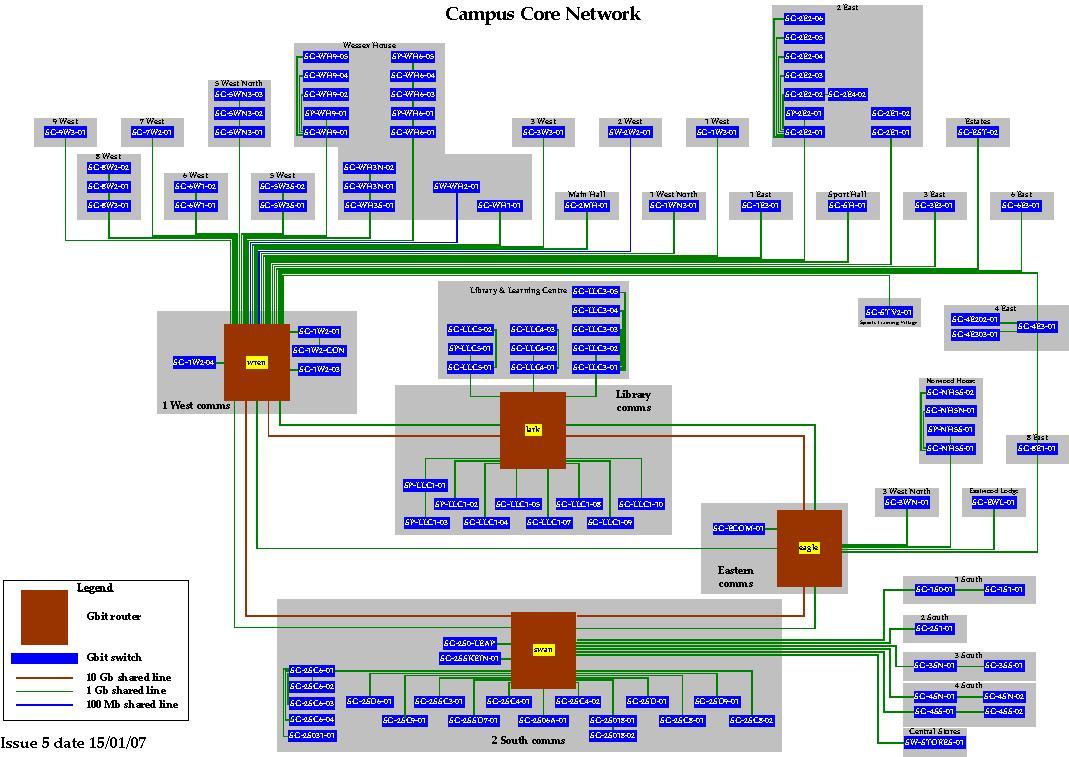 U of Bath Campus network16. NetworksNo hosts shown: this is just the connectivityMultiple paths between pointsGigabit and 10Gb linksOther big networks, e.g., in CS, are not shownConnection to rest of world not shown17. South West Regional Network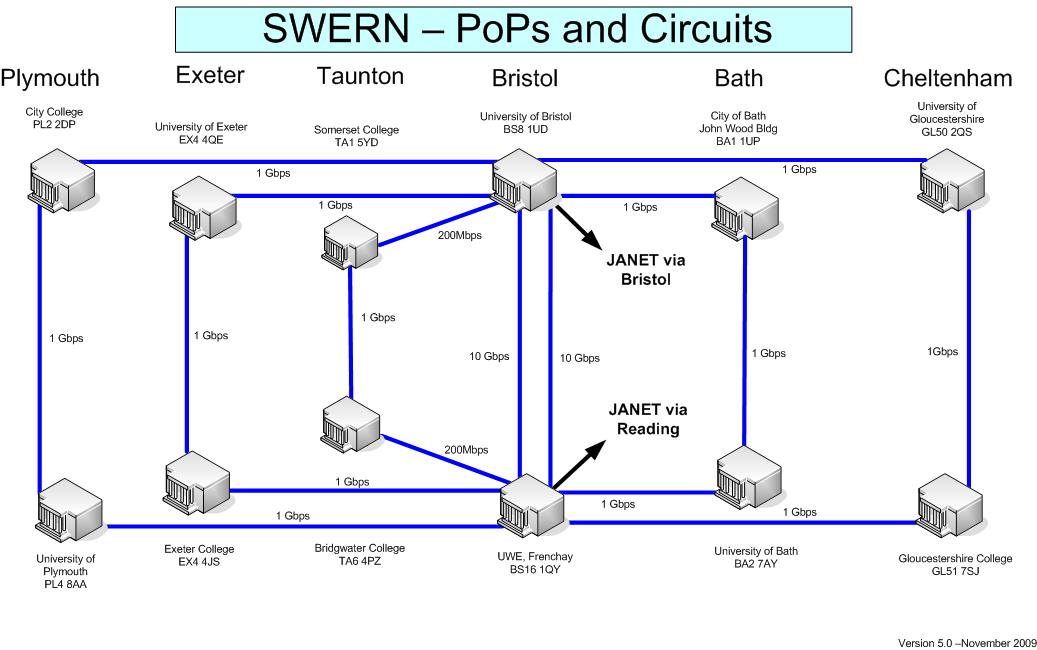 South West Regional Network (SWERN)18. Joint Academic Network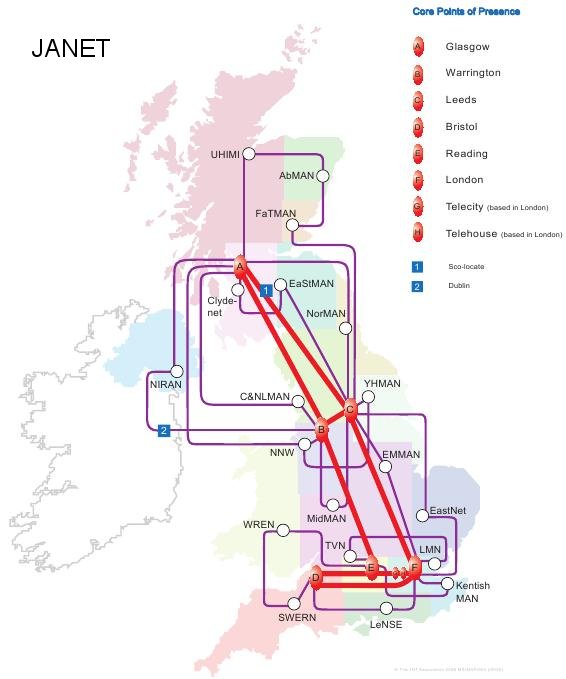 Joint Academic Network (JANET)19. JANET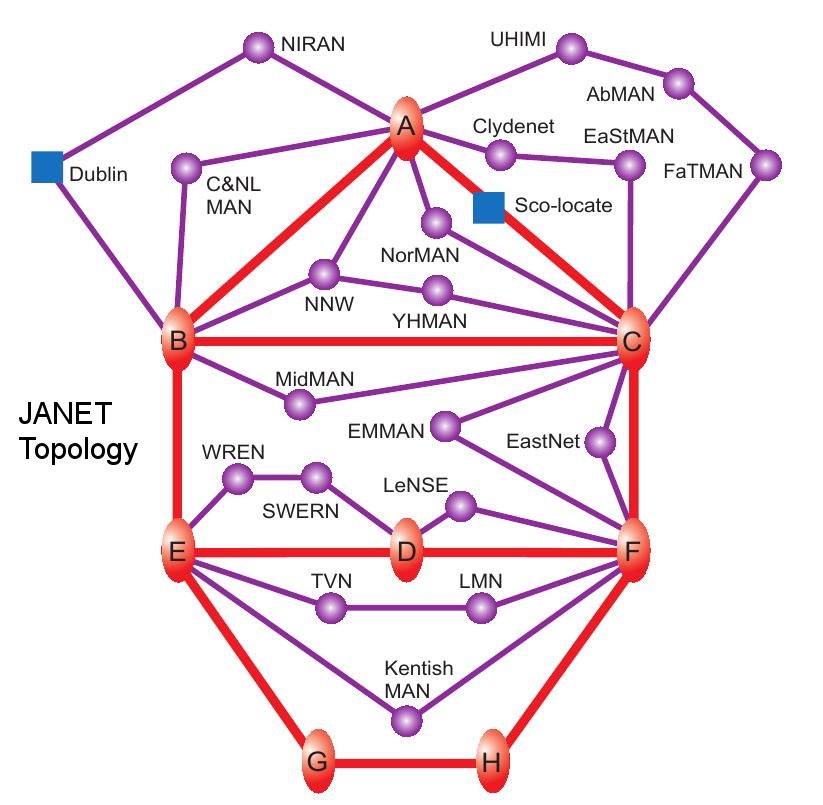 JANET Topology20. Networks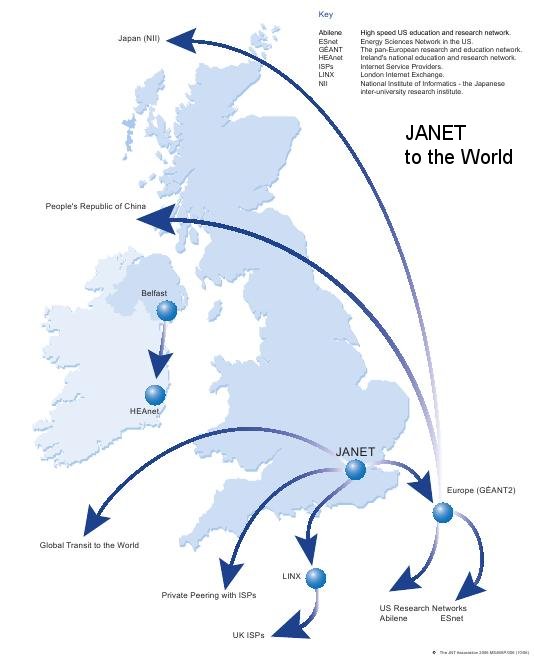 JANET connections to Internet21. GÉANT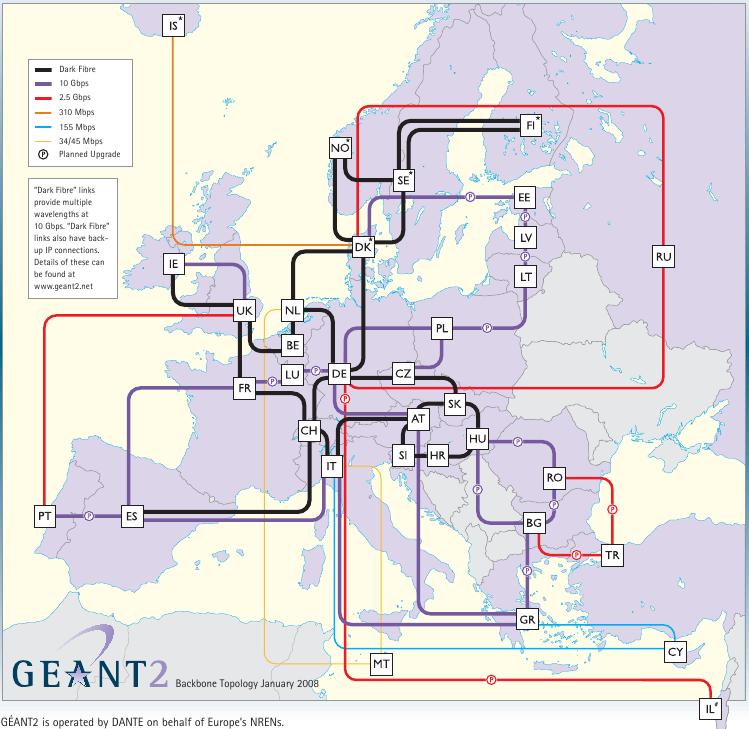 GÉANT European Network22. CANARIE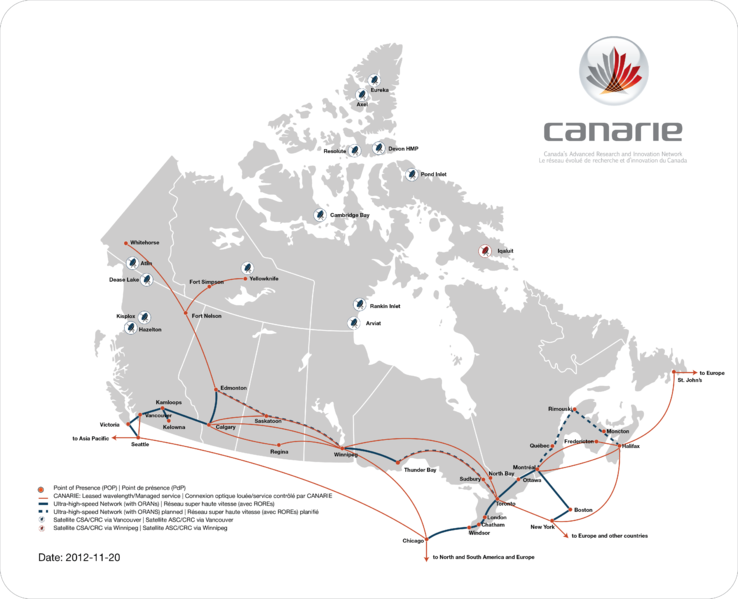 CANARIE network in Canada23. HierarchyWe can see the Internet is a hierarchy of networks, managed by different groups departmentuniversityregioncountryworldfor exampleAnd this delegation of control is essential to the way the Internet works24. NetworksImportant PointsThe “Internet” (capital “I”) is the world-wide collection of networksAn “internet” (lower “i”), an abbreviation of “internetwork”, is just some collection of networksAn “intranet” (with an “a”) is some collection of networks belonging to a single organisationThe Web is not the InternetAnyone caught saying so will be laughed at and will lose marks in the exam25. Networks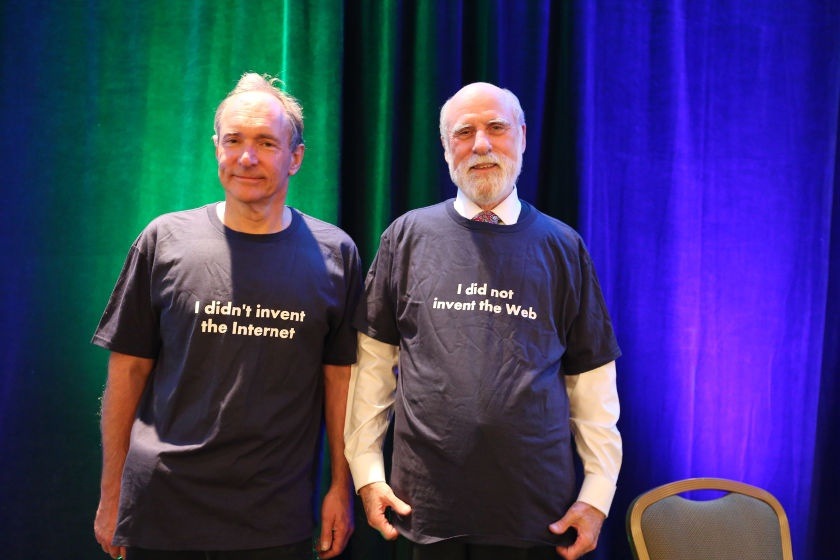 Tim Berners-Lee and Vint Cerf Front (photos from W3C)26. Networks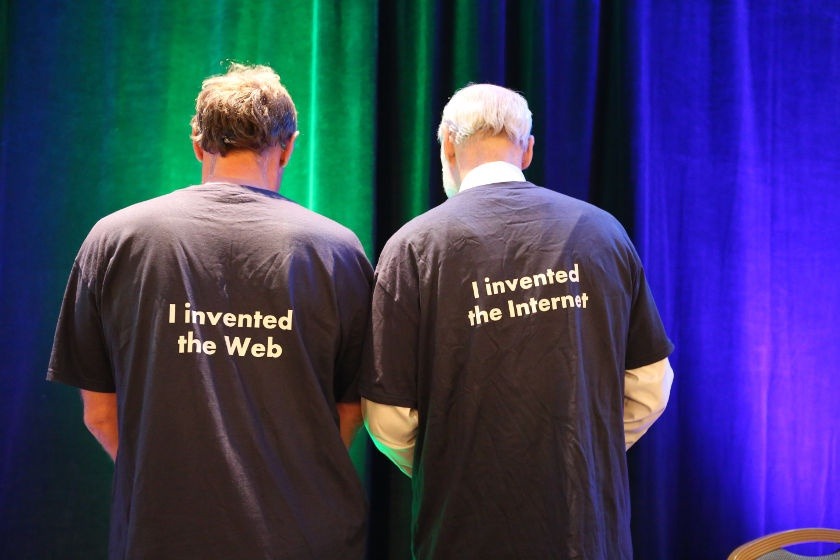 Tim Berners-Lee and Vint Cerf Back (photos from W3C)27. NetworksThe basis of the Internet is collaboration between its member networksData travels from source to destination by being passed from machine to machine; from network to network28. Networkstraceroute to www.youtube.com (208.65.153.238), 30 hops max, 40
byte packets
 1 fire.cs.bath.ac.uk (172.16.0.1) 0.166 ms 0.171 ms 0.216 ms
 2 gw.cs.bath.ac.uk (138.38.108.254) 0.570 ms 0.448 ms 0.337 ms
 3 swan-wren-10g1.bath.ac.uk (138.38.255.1) 0.430 ms 0.470 ms 0.352 ms
 4 7200-bath.bath.ac.uk (138.38.1.1) 1.190 ms 1.431 ms 1.356 ms
 5 fren-bath-ph.swern.net.uk (194.83.94.65) 3.198 ms 2.548 ms 2.515 ms
 6 so-1-3-0.read-sbr1.ja.net (146.97.42.157) 7.978 ms 7.859 ms 8.305 ms
 7 so-1-0-0.lond-sbr3.ja.net (146.97.33.142) 9.287 ms 9.468 ms 9.207 ms
 8 195.219.100.13 (195.219.100.13) 9.320 ms 9.553 ms 9.760 ms
 9 195.219.195.21 (195.219.195.21) 9.458 ms 9.401 ms 9.407 ms
10 ge4-1-0-1000M.ar3.LON2.gblx.net (64.208.110.81) 14.544 ms 17.433 ms
   13.969 ms
11 te1-1-10G.ar2.SJC2.gblx.net (67.17.109.102) 165.984 ms 167.465 ms
   169.402 ms
12 YOUTUBE-LLC.po1.401.ar2.SJC2.gblx.net (64.212.108.162) 165.040 ms
   167.189 ms 165.938 ms
13 youtube.com.hk (208.65.153.238) 165.972 ms 165.825 ms 165.815 msgblx: Global Crossing; SJC: San José, Californiayoutube.com.hk is in San José29. NetworksThis was done just after a major problem with the route to Youtube (a mistake in Pakistan lead to chaos, February 2008)Allegedly, the Pakistan government was trying to censor a Youtube video by blocking all routes to Youtube in that country, but the block escaped to the whole InternetA little later things settled down again…30. Networkstraceroute to www.youtube.com (208.65.153.238), 30 hops max, 40
byte packets
 1 fire.cs.bath.ac.uk (172.16.0.1) 0.205 ms 0.210 ms 0.091 ms
 2 gw.cs.bath.ac.uk (138.38.108.254) 0.446 ms 0.431 ms 0.341 ms
 3 swan-wren-10g1.bath.ac.uk (138.38.255.1) 1.185 ms 0.841 ms 0.648 ms
 4 7200-bath.bath.ac.uk (138.38.1.1) 1.247 ms 1.062 ms 1.214 ms
 5 fren-bath-ph.swern.net.uk (194.83.94.65) 2.808 ms 2.438 ms 2.653 ms
 6 so-1-3-0.read-sbr1.ja.net (146.97.42.157) 7.839 ms 8.265 ms 7.798 ms
 7 so-1-0-0.lond-sbr3.ja.net (146.97.33.142) 9.526 ms 9.520 ms 9.726 ms
 8 po1-0.lond-gw-ixp2.ja.net (146.97.35.250) 9.672 ms 9.338 ms 9.089 ms
 9 195.66.226.185 (195.66.226.185) 9.804 ms 9.840 ms 9.926 ms
10 te7-3.mpd02.lon01.atlas.cogentco.com (130.117.2.26) 9.823 ms 
   te2-1.3493.mpd02.lon01.atlas.cogentco.com (130.117.2.18) 10.223 ms
   te7-3.mpd02.lon01.atlas.cogentco.com (130.117.2.26) 9.685 ms
11 <snip>
19 * * *
20 youtube.com (208.65.153.238) 154.886 ms 156.732 ms 156.480 msStep 10: multiple probes go different routes
Step 19: a machine that refuses to respond to the probes
Host 208.65.153.238 is now named youtube.com31. NetworksAnd again on 25 Sept 2017:traceroute to www.youtube.com (216.58.204.14), 30 hops max, 60 byte packets
 1  fire-private.cs.bath.ac.uk (172.16.0.1)  0.109 ms  0.097 ms  0.088 ms
 2  gw-palo.cs.bath.ac.uk (138.38.108.254)  1.055 ms  1.048 ms  1.041 ms
 3  bath-gw-1-palo.bath.ac.uk (193.63.64.174)  1.608 ms  1.800 ms  1.703 ms
 4  xe-1-2-0.bathub-rbr1.ja.net (146.97.144.33)  1.287 ms  1.332 ms  1.330 ms
 5  xe-1-2-0.briswe-rbr1.ja.net (146.97.67.65)  2.286 ms  2.720 ms  2.707 ms
 6  ae22.londpg-sbr2.ja.net (146.97.37.201)  5.189 ms  4.652 ms  4.648 ms
 7  ae29.londhx-sbr1.ja.net (146.97.33.1)  5.089 ms  5.037 ms  5.012 ms
 8  193.62.157.22 (193.62.157.22)  5.270 ms  5.263 ms  5.246 ms
 9  108.170.246.225 (108.170.246.225)  5.938 ms  5.928 ms  5.869 ms
10  108.170.238.145 (108.170.238.145)  5.907 ms
    108.170.238.147 (108.170.238.147  6.141 ms  6.129 ms
11  lhr35s07-in-f14.1e100.net (216.58.204.14)  5.818 ms  5.820 ms  5.798 msGoogle are using a local server, probably in London32. NetworksAnd again on 3 October 2019:traceroute to www.youtube.com (216.58.198.174), 30 hops max, 60 byte packets
 1  fire-private.cs.bath.ac.uk (172.16.0.1)  0.197 ms  0.174 ms  0.149 ms
 2  gw-palo.cs.bath.ac.uk (138.38.108.254)  0.708 ms  0.682 ms  0.661 ms
 3  bath-gw-1-palo.bath.ac.uk (193.63.64.174)  1.776 ms  1.531 ms  1.856 ms
 4  xe-1-2-0.bathub-rbr1.ja.net (146.97.144.33)  1.074 ms  1.061 ms  1.047 ms
 5  xe-1-2-0.briswe-rbr1.ja.net (146.97.67.65)  2.113 ms  2.103 ms  2.092 ms
 6  ae22.londpg-sbr2.ja.net (146.97.37.201)  4.314 ms  4.329 ms  4.274 ms
 7  ae29.londhx-sbr1.ja.net (146.97.33.1)  5.163 ms  5.878 ms  5.854 ms
 8  193.62.157.22 (193.62.157.22)  5.587 ms  5.586 ms  5.544 ms
 9  * * *
10  172.253.71.200 (172.253.71.200)  7.069 ms
    108.170.238.118 (108.170.238.118)  6.627 ms
    172.253.68.210 (172.253.68.210)  6.284 ms
11  74.125.242.114 (74.125.242.114)  8.502 ms
    108.170.232.99 (108.170.232.99)  4.818 ms
    74.125.242.82 (74.125.242.82)  5.622 ms
12  lhr25s10-in-f14.1e100.net (216.58.198.174)  4.574 ms
    216.239.57.207 (216.239.57.207)  6.150 ms
    209.85.250.185 (209.85.250.185)  7.028 msNow much more variation in routes and multiple servers!33. NetworksMistakes in routing are not just ancient history: 4th October 2021 Facebook dropped off the Internet for 6 hoursA “misconfiguration” meant that its name servers (converting names like facebook.com to addresses) were not accessibleThis took out Facebook, Whatsapp, Instgram, Oculus, Messenger, etc., and any site that uses Facebook to loginTo the extent that the keycards on the doors to the machine rooms that Facebook engineers needed to get into to fix the problem were also not workingAnd the engineers couldn’t message the security guards with the backup keys, either!34. NetworksHistoryThe reason for this cooperative design comes from the history of the Internet1957: The Soviet Union launches Sputnikmid 1960s: Advanced Research Projects Agency (ARPA) formed. A project to share expensive resources: namely their computersThe network design was to be non-centralised to avoid single points of failure, particularly nuclear attacksSo there is no single point of coordination or oversight of the networkAnd there must be multiple paths between hosts35. NetworksHistoryUsing simple circuits (such as the telephone system used) between machines would be too vulnerable, so packet switching was devisedData is chopped into small chunks, called packets, and each packet is sent individually, possibly over different pathsIndividual packets might get lost, but others will get throughThe original data are reconstructed at the receiving host36. NetworksWarningThe word is “packet”, not “package”Take care never to use the word “package” in a technical context37. Networks1969 First Internet has just four nodesRuns NCP Network Control Program38. NetworksHistory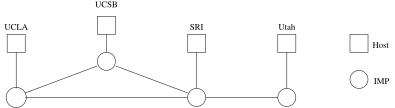 The Original Arpanet, 1969; Separate Interface Message Processors39. Networks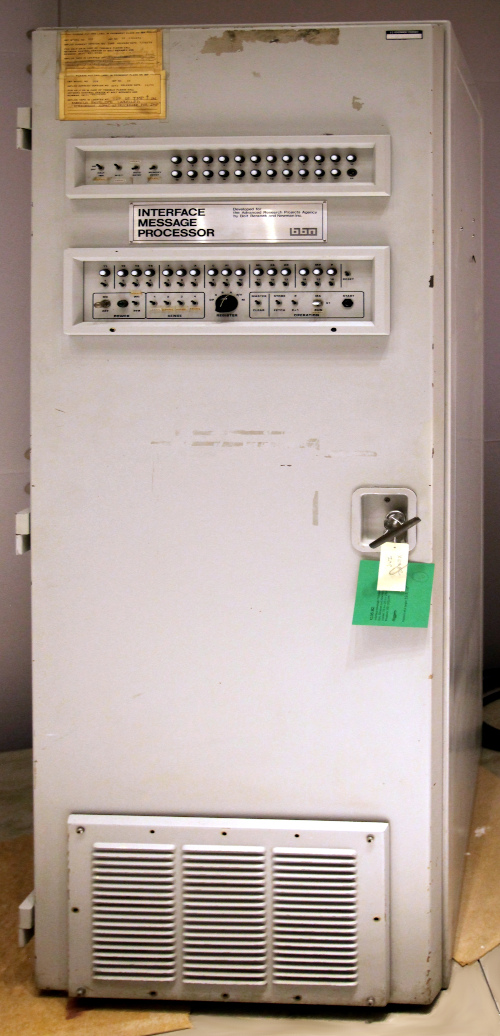 An Arpanet IMP (Wikipedia)